Jacqueline Wilsonová(Jacqueline Aitken , * 17. decembra 1945 , Bath ) je britská spisovateľka . Píše dievčenské romány, rozhlasové hry a detektívky.Takmer všetky jej knihy ilustroval Nick Sharratt .Skoro celý život prežila v grófstve Surrey. 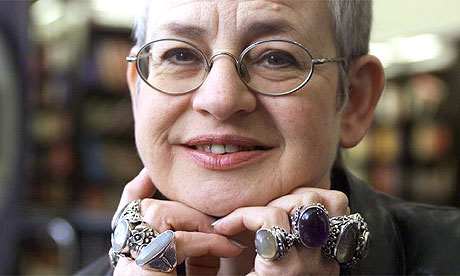 Spisovateľkou chcela byť už od malička a svoju prvú „knižku“ napísala v deviatich rokoch. Získala mnoho literárnych cien. V roku 2002 získala aj Rád britského impéria. Vo Veľkej Británii sa zatiaľ predalo asi 25 miliónov jej kníh .Tvorba: Tajomstvo               Dieťa do kufra               Dievča na stráženie               Bozk               Tetovaná mama               www. trápenie               Pyžamová pártyDieťa zo smetiskaLitečrárny druh: epikaLiterárny žáner:  dievčenský románLiterárna forma: prózaHlavná hrdinka: AprilProstredie: mestskéObdobie: súčasnosťLit.téma: hľadanie biologickej matkyIdea: 	túžba po materinskej láske a  spoznaní 	svojej minulosti